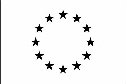 Neil Harris
Professore ordinarioInformazioni personaliLuogo e data di nascita: Arua, Uganda. 20.12.1957.Cittadinanza  GB: Udine, via Gorizia 78.: nome.cognome@uniud.it +39 0432 556615Esperienza lavorativa2002 ad oggi. Professore ordinario.UNIVERSITÀ DEGLI STUDI DI UDINE Docente di Archivistica, Bibliografia e Biblioteconomia, .settore scientifico M-STO/08Dal 1992 al 2002 Professore associato. 
Università degli studi di UdineDocente di Bibliografia e biblioteconomia, settore scientifico M13XDal 1988 al 1992 Lettore di lingua straniera (inglese).
Università degli studi di FirenzeIstruzione e Formazione1986-89
Scuola Normale di Pisa
Perfezionamento in Filologia italiana (dottorato)
1982-86
University of Leicester
Doctorate in Comparative Literature1977-80
University of Oxford, Balliol College
B.A. English Language and Literature1974-76 
Loughborough Grammar SchoolA Levels. Capacità e competenze personaliAltroDirettore del Dipartimento di Storia e tutela dei beni culturali, Università degli studi di Udine, 2008-2015Attività di ricercaPartecipazioni a Comitati scientificiConvegniAutorizzo il trattamento dei miei dati personali ai sensi dell’art. 13 D. Lgs. 30 giugno 2003 n°196 – “Codice in materia di protezione dei dati personali” e dell’art. 13 GDPR 679/16 – “Regolamento europeo sulla protezione dei dati personali"14 aprile 2023MadrelinguaIngleseFrancesecompetenteTedescominimo